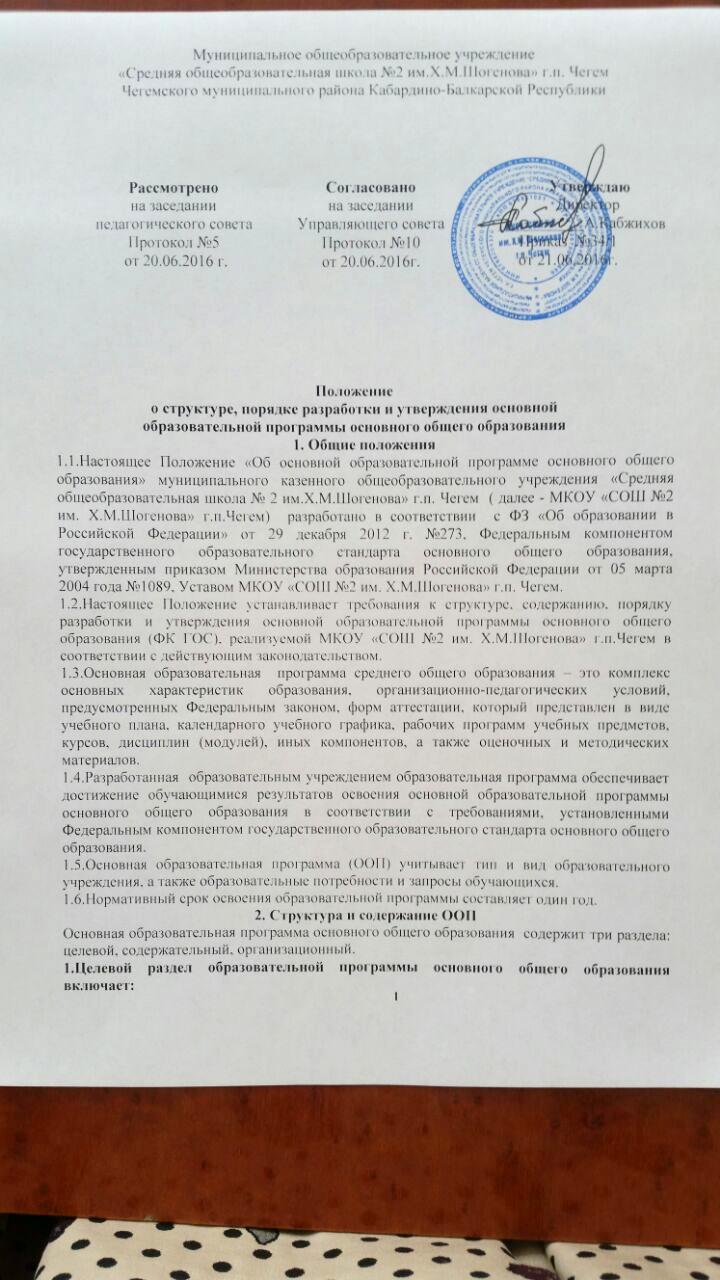 1.1.Пояснительная записка1.1.1. Формы промежуточной аттестации обучающихся1.1.2. Учебно-методические комплекты и учебники1.2. Паспорт общеобразовательной организации1.3. Общие учебные умения, навыки и способы деятельности1.4.Государственный стандарт образовательной программы. Цели и задачи изучения предметов:1.4.1 Русский язык1.4.2.Литература1.4.3.Родной язык (Кабардинский/Балкарский)1.4.4.Родная литература (Кабардинская/Балкарская)1.4.5.Иностранный язык (Английский)1.4.6. Математика (Алгебра;  Геометрия)1.4.7.Информатика и ИКТ1.4.8.История 1.4.9. История КБР 1.4.10 Обществознание1.4.11.География1.4.12. География КБР1.4.13. Физика1.4.14.Химия1.4.15.Биология1.4.16.Музыка1.4.17.ИЗО 1.4.18.Искусство1.4.19.Технология1.4.20.Физкультура1.4.21.ОБЖ2. Модель выпускника2. Содержательный раздел образовательной программы основного общего образования включает:2.1. Обязательный минимум содержания рабочих программ учебных предметов2.1.1. Русский язык2.1.2.Литература2.1.3.Родной язык (Кабардинский/Балкарский)2.1.4.Родная литература (Кабардинская/Балкарская)2.1.5.Иностранный язык (Английский)2.1.6. Математика (Алгебра;  Геометрия)2.1.7.Информатика и ИКТ2.1.8.История 2.1.9 История КБР 2.1.10 Обществознание2.1.11.География2.1.12. География КБР2.1.13. Физика2.1.14.Химия2.1.15.Биология2.1.16.Музыка2.1.17.ИЗО 2.1.18.Искусство2.1.19.Технология2.1.20.Физкультура2.1.21.ОБЖ2.2. Требования к уровню подготовки выпускников2.2.1. Русский язык2.2.2.Литература2.2.3.Родной язык (Кабардинский/Балкарский)2.2.4.Родная литература (Кабардинская/Балкарская)2.2.5.Иностранный язык (Английский)2.2.6. Математика (Алгебра;  Геометрия)2.2.7.Информатика и ИКТ2.2.8.История 2.2.9. История  КБР2.2.10. Обществознание2.2.11.География2.2.12. География КБР2.2.13. Физика2.2.14.Химия2.2.15.Биология2.2.16.Музыка2.2.17.ИЗО 2.2.18.Искусство2.2.19.Технология2.2.20.Физкультура2.2.21.ОБЖ2.3. Коррекционная работа2.4.Основные направления духовно-нравственного воспитания обучающихся основного общего образования2.5.Предпрофильная подготовка3.Организационный раздел образовательной программы основного общего образования включает:3.1.Учебный план основного общего образования3.2. Календарный учебный график3.3. Перечень рабочих программ3.4.Оценочные средства и методическое обеспечение3.5.Прогнозируемые результаты деятельности.3.Порядок разработки и утверждения основных образовательных программ основного общего образования Основная образовательная программа  основного общего образования разработана на основе ФК ГОС.1.Разработка основной образовательной программы включает в себя стадии:-разработки проекта основной образовательной программы;-рассмотрения  проекта основной образовательной программы; -согласования проекта основной образовательной программы с органом государственно-общественного управления  МКОУ «СОШ №2 им.Х.М.Шогенова» г.п. Чегем;-утверждения и введения в действие основной образовательной программы.2.Разработка проекта основной образовательной программы осуществляется Рабочей группой.3.Рабочая группа разрабатывает содержание основной общеобразовательной программы по основным разделам.4.Разработанный проект ООП выносится на рассмотрение педагогического совета МКОУ «СОШ №2 им. Х.М.Шогенова» г.п.Чегем для дачи рекомендации по принятию/отклонению проекта программы.5.Обсуждение проекта ООП фиксируется в протоколе заседания совета. Принимаемое советом решение носит рекомендательный характер с пометкой о принятии, доработке либо отклонении проекта программы.6.Проект основной образовательной программы  с положительной рекомендацией выносится на согласование с органом  государственно - общественного управления  (Управляющий совет) для ее принятия.7.Принятая  основная образовательная программа  вводится в действие после утверждения приказом директора МКОУ «СОШ №2 им. Х.М.Шогенова» г.п.Чегем на  один год.8.Принятая и утвержденная основная образовательная программа  МКОУ «СОШ №2 им. Х.М.Шогенова» г.п.Чегем является обязательной нормой для всех участников образовательных отношений, служит основой для организации образовательной деятельности, расстановки кадров, контроля качества результатов ее освоения.9.В основную  образовательную программу  могут вноситься изменения. Вносимые в программу изменения утверждаются директором МКОУ «СОШ №2 им. Х.М.Шогенова» г.п.Чегем на основе положительной рекомендации педагогического совета.10.Образовательная программа основного общего образования разрабатывается, корректируется (изменения и дополнения)  в МКОУ «СОШ №2 им. Х.М.Шогенова» г.п.Чегем  не позднее 1 августа текущего года  на новый учебный год, утверждается не позднее 10 августа текущего года.4.Порядок размещения и ознакомления с основной образовательной программой основного общего образования   и вносимых измененияхОсновная образовательная программа основного общего образования, как основной нормативный документ МКОУ «СОШ №2 им. Х.М.Шогенова» г.п.Чегем, подлежит размещению на официальном сайте МКОУ «СОШ №2 им. Х.М.Шогенова» г.п.Чегем в сети Интернет.Родители (законные представители) и обучающиеся должны быть ознакомлены с основной образовательной программой  основного общего образования.Педагогические работники должны быть ознакомлены с основной образовательной программой при приеме на работу, внесении изменений в основную  образовательную программу основного общего образования.